2020-2021 Eğitim-Öğretim Yılı ………………………..Ortaokulu Fen Bilimleri Dersi8 Sınıflar 1. Dönem 1. Yazılı Sınavı SorularıAdı/Soyadı:                                       Sınıfı: 8/              Numarası:	     Puanı:	                     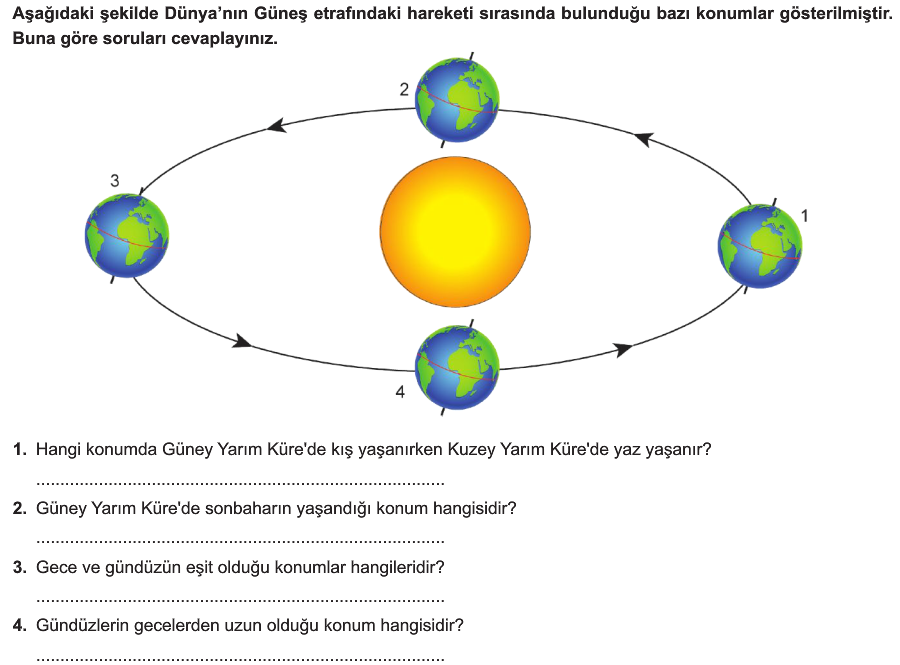 (4x1=4p)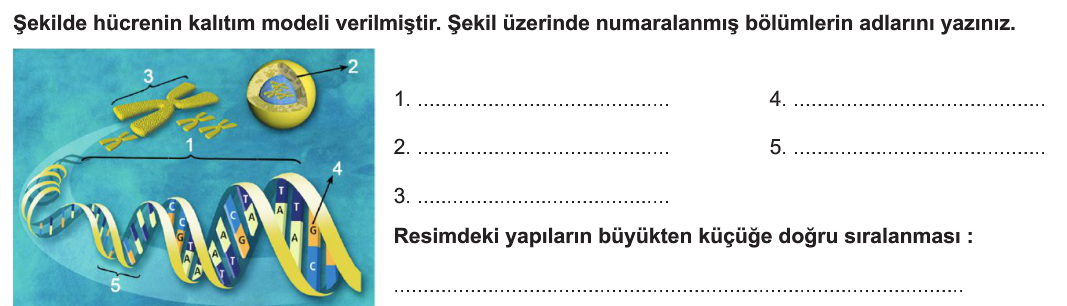 (5x1=5p)(1x2=2p)(8x1=8p)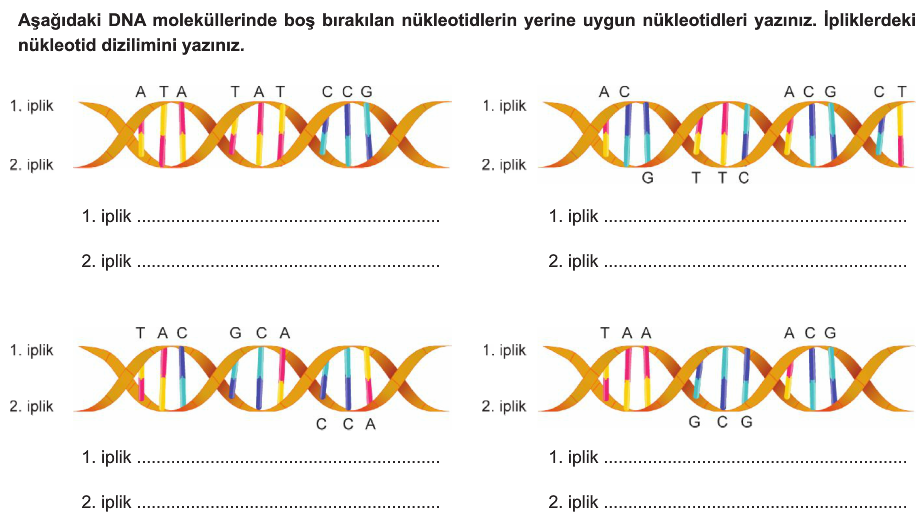 (5x2=10p)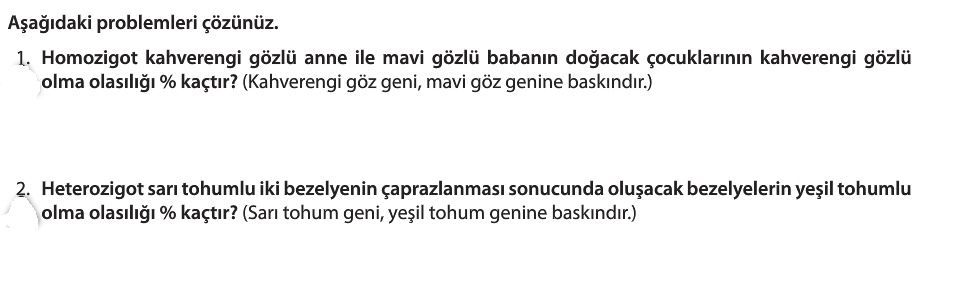 (15x1=15p)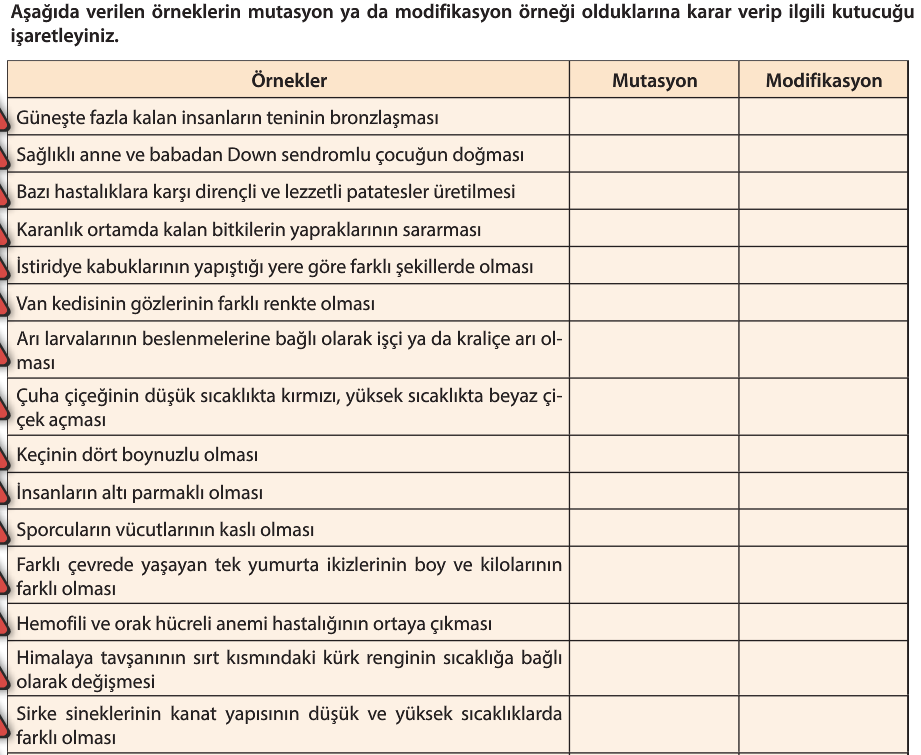 (8x1=8p)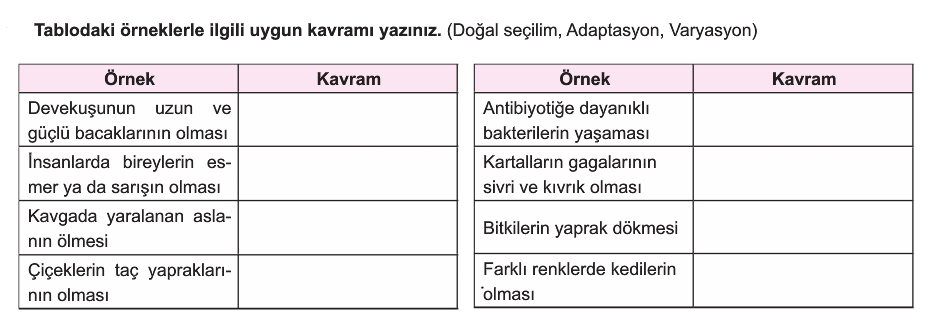 ÇOKTAN SEÇMELİ SORULAR (12x4=48 puan)1)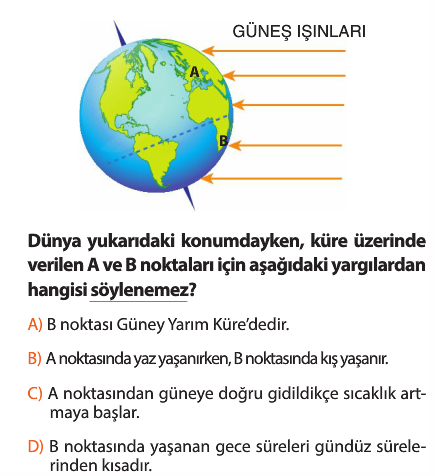 2) 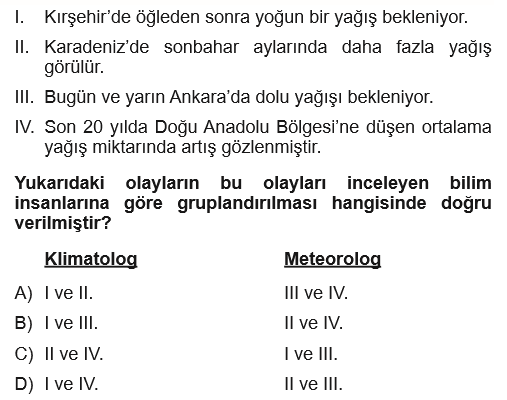 3) 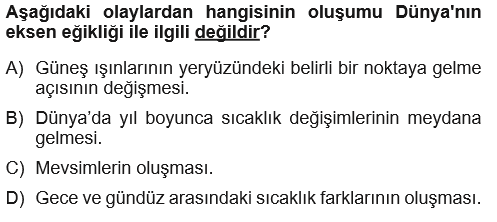 4)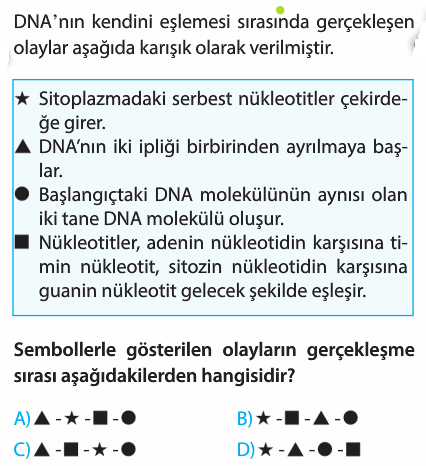 5)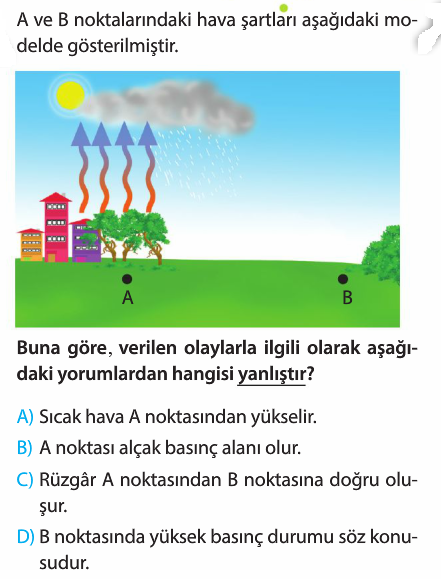 6)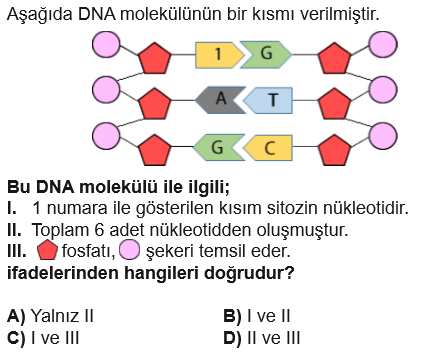 7)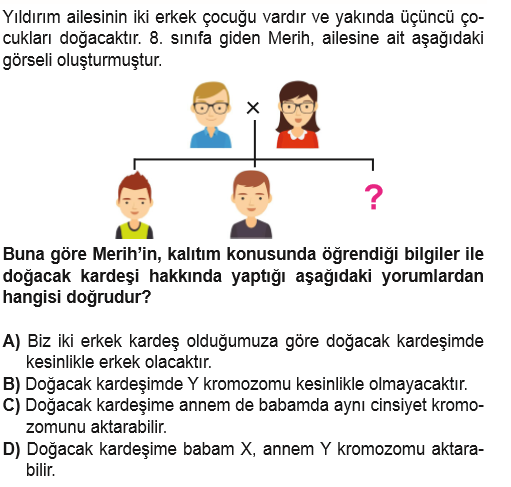 8)  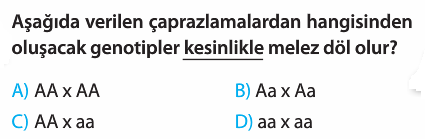 9) 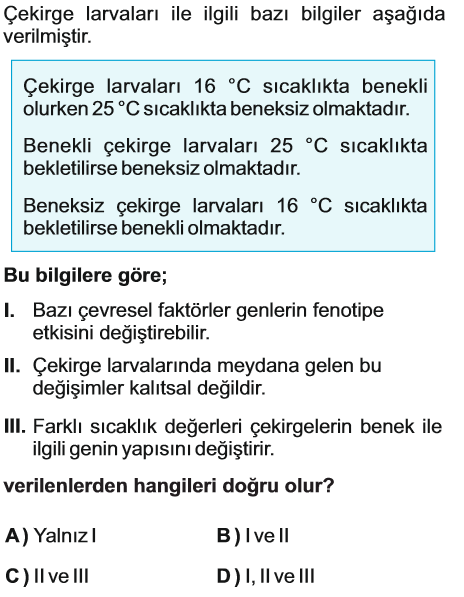 10) 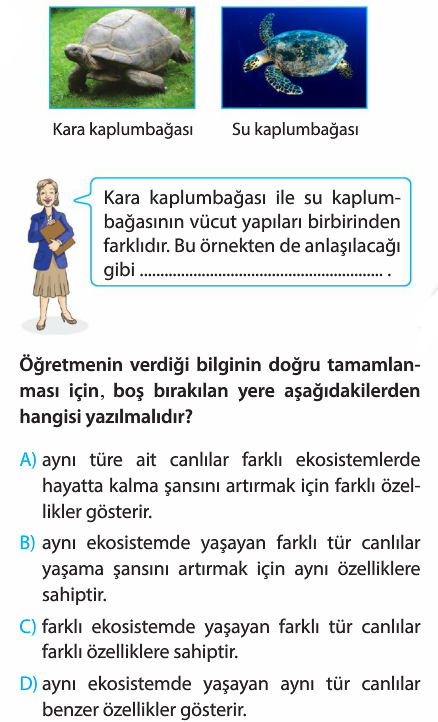 11)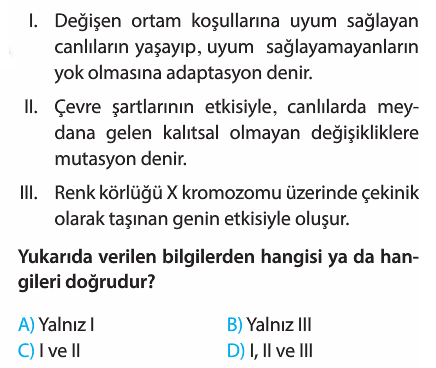 12) 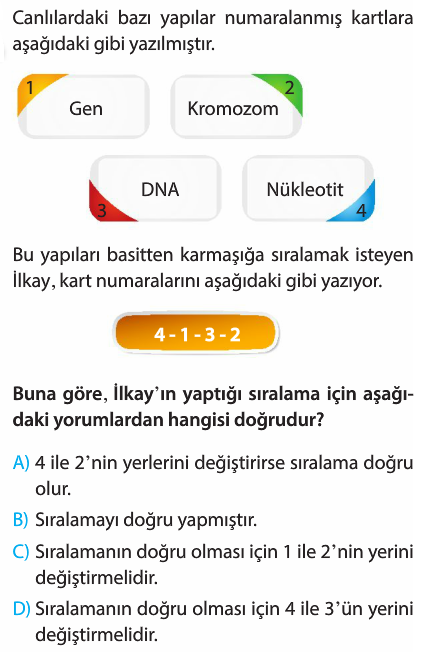 Sınav süresi 1 ders saatidir. Başarılar dilerim.…………………………………Fen Bilimleri ÖğretmeniDaha fazla yazılı sorusu ve evraka  https://www.facebook.com/groups/fenkurdu  öğretmen grubumuzdan ulaşabilirsiniz.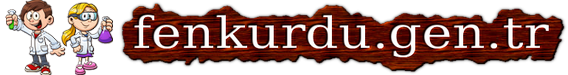 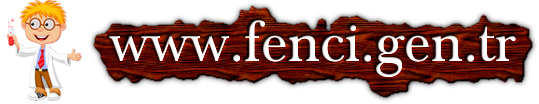 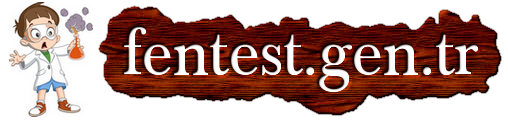 